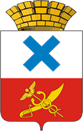 Администрация Городского округа «город Ирбит»Свердловской областиПОСТАНОВЛЕНИЕот 27 декабря  2023 года  № 2331-ПАг. ИрбитО размере платы, взимаемой с родителей (законных представителей) за присмотр и уход за детьми, в муниципальных дошкольных образовательных учреждениях, подведомственных Управлению образованием Городского округа «город Ирбит» Свердловской области, реализующих основную образовательную программу дошкольного образования В соответствии   с  частью  4  статьи  65    Федерального  закона
от 29 декабря 2012 года №  273 - ФЗ   «Об     образовании     в  Российской     Федерации»,    подпунктом 8 пункта 3 статьи 5 Закона    Свердловской    области
от  15 июля  2013 года  №  78-ОЗ   «Об образовании в Свердловской области», постановлением Правительства Свердловской области
от 	04.03.2016 № 150-ПП «Об установлении максимального размера платы, взимаемой с родителей (законных представителей), за присмотр и уход за детьми в государственных образовательных организациях Свердловской области и муниципальных образовательных организациях, реализующих образовательную программу дошкольного образования» (с изменениями и дополнениями), руководствуясь Уставом Городского округа «город Ирбит» Свердловской области, администрация Городского округа «город Ирбит» Свердловской области ПОСТАНОВЛЯЕТ: 1. Установить с 1 января 2024 года  плату с родителей (законных представителей)  за присмотр и уход за детьми, в муниципальных дошкольных образовательных учреждениях, подведомственных Управлению образованием   Городского округа «город Ирбит» Свердловской области, реализующих основную образовательную программу дошкольного образования  в группах с 10 – 10,5 часовым режимом работы – 2773,0 рубля в месяц,  в группах с 12 часовым режимом работы – 3084,0 рубля в месяц, в группах с круглосуточным пребыванием– 3164,0 рубля в месяц.2. Снизить установленную плату: - на 50% родителям (законным представителям), которые являются инвалидами 1 и 2 группы инвалидности, родителям (законным представителям) – инвалидам  детства, если оба родителя (законных представителя) имеют                  1 и 2 группу инвалидности, инвалиды детства;- на 25% родителям (законным представителям), которые являются инвалидами 1 и 2 группы инвалидности, родителям (законным представителям) – инвалидам  детства, если один родитель (законный представитель) – инвалид, имеет 1 и 2 группу инвалидности, инвалид детства и ребенок воспитывается в полной семье;- на 50% одному родителю (законному представителю) – инвалиду, имеющему 1 и 2 группу инвалидности, родителю (законному представителю) - инвалиду детства, если ребенок воспитывается в неполной семье по причине юридического отсутствия второго родителя, смерти одного из родителей, расторжении брака (при условии уклонения второго родителя от уплаты алиментов);- на 10% малообеспеченным семьям, имеющим среднедушевой доход ниже величины прожиточного минимума, установленного в Свердловской области, из расчета последних трех месяцев перед обращением за указанной льготой, работающим в муниципальных учреждениях;- на 10% для родителей (законных представителей), имеющих трех и более несовершеннолетних детей.3. Не взимать родительскую плату за присмотр и уход за детьми – инвалидами, детьми – сиротами и детьми, оставшимся без попечения родителей, детьми с туберкулезной интоксикацией, детьми лиц, мобилизованных, принимающих (принимавших) участие в специальной военной операции на территориях Украины, Донецкой Народной Республики, Луганской Народной Республики, Запорожской и Херсонской областей, детьми граждан, вынужденно покинувших территории Украины, Донецкой Народной Республика, Луганской Народной Республики, Запорожской и Херсонской областей, прибывших на территорию Российской Федерации в экстренном массовом порядке.4. Заведующим муниципальными дошкольными образовательными учреждениями принять данное постановление к исполнению.5. Признать утратившим силу с 1 января 2024 года постановление администрации Городского округа «город Ирбит» Свердловской области от 
28 декабря 2022 года № 2307-ПА «О размере платы, взимаемой с родителей (законных представителей) за присмотр и уход за детьми, осваивающими образовательные программы дошкольного образования в муниципальных дошкольных образовательных учреждениях, подведомственных Управлению образованием Городского округа «город Ирбит» Свердловской области.».6. Контроль за исполнением настоящего постановления возложить на заместитель главы администрации - начальника Финансового управления администрации Городского округа «город Ирбит» Свердловской области
Л.А. Тарасову. 7. Опубликовать настоящее постановление в общественно- политической газете «Восход»,  разместить на официальном сайте администрации Городского округа «город Ирбит» Свердловской области (www.moirbit.ru) и на сайте Управления образованием Городского округа «город Ирбит» Свердловской области в информационно-коммуникационной сети «Интернет» (http://уоирбит.рф/).Глава Городского округа«город Ирбит» Свердловской области                                                         Н.В. Юдин	